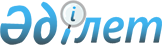 О внесении дополнений и изменений в приказ Министра труда и социальной защиты населения Республики Казахстан от 19 марта 1999 года № 44-п "Об утверждении Инструкции по осуществлению выплаты пенсий за выслугу лет и государственных социальных пособий военнослужащим, сотрудникам органов внутренних дел, Комитета уголовно-исполнительной системы Министерства юстиции Республики Казахстан, органов финансовой полиции и государственной противопожарной службы из Государственного центра по выплате пенсий"
					
			Утративший силу
			
			
		
					Приказ Министра труда и социальной защиты населения Республики Казахстан от 7 июля 2005 года № 177-п. Зарегистрирован в Министерстве юстиции Республики Казахстан 22 августа 2005 г. за № 3803. Утратил силу приказом Министра труда и социальной защиты населения Республики Казахстан от 19 апреля 2007 года № 90-п

     Сноска. Утратил силу приказом Министра труда и социальной зашиты населения РК от 19.04.2007 № 90-п.     В целях приведения порядка назначения и выплаты пенсий за выслугу лет, государственной базовой пенсионной выплаты и государственных социальных пособий в соответствие с действующим законодательством,  ПРИКАЗЫВАЮ: 

     1. Внести в приказ Министра труда и социальной защиты населения Республики Казахстан от 19 марта 1999 года N 44-п "Об утверждении Инструкции по осуществлению выплаты пенсий за выслугу лет и государственных социальных пособий военнослужащим, сотрудникам органов внутренних дел, Комитета уголовно-исполнительной системы Министерства юстиции Республики Казахстан, органов финансовой полиции и государственной противопожарной службы из Государственного центра по выплате пенсий" (зарегистрированный в Реестре государственной регистрации нормативных правовых актов за N 741, опубликованный в Бюллетене Министерства труда и социальной защиты населения Республики Казахстан "Вопросы труда", 1999 г., N 7-8, с изменениями, внесенными приказом Министра труда и социальной защиты населения Республики Казахстан от 18 января 2005 года N 10-п) следующие дополнения и изменения: 

     в заголовке, в пункте 1 и в названии Инструкции по осуществлению выплаты пенсий за выслугу лет и государственных социальных пособий военнослужащим, сотрудникам органов внутренних дел, Комитета уголовно-исполнительной системы Министерства юстиции Республики Казахстан, органов финансовой полиции и государственной противопожарной службы из Государственного центра по выплате пенсий, утвержденной указанным приказом (далее - Инструкция), после слов "пенсий за выслугу лет" дополнить словами "государственной базовой пенсионной выплаты,"; 

     в Инструкции: 

     в преамбуле слова "пенсионных выплат за выслугу лет и государственных социальных пособий" заменить словами "пенсионных выплат за выслугу лет, государственной базовой пенсионной выплаты и государственных социальных пособий (далее - пенсий и госсоцпособий)"; 

     по всему тексту слова "за выслугу лет" исключить; 

     в пункте 5 после слов "на выплату пенсий" дополнить словами "и госсоцпособий"; 

     в пункте 12: 

     слова "государственного социального пособия" заменить словом "госсоцпособий"; 

     после слова "пенсионеров" дополнить словами "получателей госсоцпособий"; 

     в абзаце третьем пункта 16 после слов "по выплате пенсий" дополнить словами "и госсоцпособий"; 

     пункт 27 изложить в следующей редакции: 

     "27. Районные (городские) отделения ГЦВП по территориальному расположению домов-интернатов представляют ежемесячно в областные филиалы ГЦВП на пенсионеров и получателей госсоцпособий списки-ведомости по формам 4-Г и 4-Г пос с указанием реквизитов для перечисления назначенной пенсии или госсоцпособия на специальные счета домов-интернатов (пансионатов) для престарелых и инвалидов в филиале обслуживающего банка с дальнейшим использованием их на конкретного пенсионера или получателя госсоцпособия - на договорных условиях."; 

     пункт 28 изложить в следующей редакции: 

     "28. Областные филиалы ГЦВП включают в сводный график потребности на выплату пенсий и госсоцпособий общую сумму пенсий и госсоцпособий, подлежащих выплате, с приложением форм N 4-Г и 4-Г пос и передает ее в республиканский ГЦВП, который производит финансирование указанных сумм в установленном порядке"; 

     в пункте 35: 

     после слов "осужденный пенсионер" дополнить словами "или получатель госсоцпособия"; 

     слово "(пособия)" заменить словами "или госсоцпособия"; 

     слово "(пособие)" заменить словами "или госсоцпособие"; 

     в пункте 36: 

     в абзаце первом слова "(получателя пособия)" заменить словами "или дело получателя госсоцпособия"; 

     в абзаце втором слова "(дело получателя пособия)" заменить словами "или дело получателя госсоцпособия"; 

     в пункте 37: 

     слова "(получателя пособия)" заменить словами "или получателя госсоцпособия"; 

     слово "(пособия)" заменить словами "и госсоцпособия"; 

     в пункте 38 слова "(пособий)" заменить словами "и госсоцпособий"; 

     в пункте 39 слово "пособия" заменить словами "и госсоцпособия"; 

     в пункте 46 слово "пособий" заменить словом "госсоцпособий"; 

     в пункте 49 слова "государственных социальных пособий" заменить словом "госсоцпособий"; 

     в пункте 50 слово "пособий" заменить словом "госсоцпособий"; 

     приложения к Инструкции формы 1-ВС, 1-ВС пос изложить в новой редакции согласно приложениям 1, 2 к настоящему приказу. 

     2. Настоящий приказ вводится в действие со дня официального опубликования.       Министр      Согласован: 

Министр обороны 

Республики Казахстан      Согласован: 

Председатель Комитета 

Национальной Безопасности 

Республики Казахстан      Согласован: 

Министр внутренних дел 

Республики Казахстан 

Приложение 1 к приказу             

Министра труда и социальной защиты       

населения Республики Казахстан         

от 7 июля 2005 года N 177-п                                                             Форма N 1-ВС  Выписка из пенсионного дела пенсионера 

из числа военнослужащих, сотрудников 

органов внутренних дел 

Пенсионное дело N _______ Фамилия ___________________________________________________ 

Имя _______________________________________________________ 

Отчество __________________________________________________ 

Дата рождения______________________________________________ 

                       (число, месяц, год) 

Дата назначения пенсии ____________________________________ 

                           (число, месяц, год) 

Адрес места жительства (фактический) ______________________ 

Удостоверение личности N___ от "__" _______    г. 

Кем выдан _________________________________________________ 

Социальный индивидуальный код (СИК) N _____________________ 

                                (заполняется по присвоению) 

Регистрационный номер налогоплательщика (РНН)______________ 

Выплату пенсии производить с ______________________________ 

Размер назначенной пенсии ____________ тенге ______________ 

тиын ______________________________________________________ 

                       (сумма прописью) 

Сумма доплат (переплат)______________________________ тенге 

За период с _______________ по ____________________________ Основание (изменение стажа воинской службы, денежного 

довольствия, снятие надбавки, счетной ошибки и т.д.) ______ 

___________________________________________________________ Размер государственной базовой пенсионной выплаты:_________ 

_____________тенге___________________ тиын_________________ 

___________________________________________________________ 

                     (сумма прописью) 

Выплату базовой пенсионной выплаты производить с __________ 

___________________________________________________________ Сумма доплат (переплат) базовой пенсии 

______________________________________________________тенге За период с______________________ по ______________________ Удержания по исполнительным документам: Из суммы пенсии_______________ тенге до____________________ 

Из суммы базовой пенсионной выплаты __________________тенге 

до__________________________ 

Реквизиты получателя удержаний _____________________________ 

                                (номер лицевого счета 

____________________________________________________________ 

          в обслуживающем банке, адрес получателя) 

Размер причитающейся пенсии к выплате ______________________ 

_____________________  тенге 

(после удержаний) 

Размер причитающейся базовой пенсионной выплаты ____________ 

_________________ тенге 

(после удержаний) 

Реквизиты банка и номер лицевого счета 

Для получения пенсии: 

(заполняется отделениями ГЦВП при личной явке пенсионера) 

МФО                  ___  ___ ____  ___  ___ ___  ___ 

РНН банка            ___  ___ ____  ___  ___ ___  ___ 

Счет (картсчет)      ___  ___ ____  ___  ___ ___  ___ ____________________________________________________________ 

           (наименование, местонахождение банка) М.П.  Руководитель 

     финансовой службы   _________ _________________________ 

                          подпись   (фамилия, имя, отчество)      Специалист 

     пенсионной службы   _________ _________________________ 

                          подпись   (фамилия, имя, отчество) 

Приложение 2 к приказу                                                  Форма N 1-ВС пос  Выписка из дела получателя государственного 

социального пособия из числа военнослужащих, 

сотрудников органов внутренних дел 

Дело N______________________ Фамилия ___________________________________________________ 

Имя _______________________________________________________ 

Отчество __________________________________________________ 

Дата рождения______________________________________________ 

                       (число, месяц, год) 

Дата назначения госсоцпособия______________________________ 

                                   (число, месяц, год) 

Адрес места жительства (фактический) ______________________ 

Удостоверение личности N_______ от "__" _______    г. 

Кем выдан _________________________________________________ 

Социальный индивидуальный код (СИК) N _____________________ 

                                (заполняется по присвоению) 

Регистрационный номер налогоплательщика (РНН)______________ Выплату госсоцпособия производить с ________ по ___________ 

Вид госсоцпособия:_________________________________________ 

По инвалидности справка МСЭК N ___от "__"____________ 20 г. 

По случаю потери кормильца (справка о смерти кормильца) N__ 

от "__" __________ 20 г. 

По возрасту 

Размер госсоцпособия (на дату назначения)____________ тенге 

___________________________________________________________ 

                         (сумма прописью) 

Изменение размера госсоцпособия по причинам:_______________ 

(изменение группы инвалидности, числа нетрудоспособных 

членов семьи) с "___"____________ 20_ г. 

Размер государственной базовой пенсионной выплаты:_________ 

________ тенге_______ тиын_________________________________ 

                                 (сумма прописью) 

Выплату базовой пенсионной выплаты производить с __________ 

______________________________ 

Сумма доплат (переплат) базовой пенсии 

______________________________________________________ тенге 

За период с_______________ по _____________________________ Удержания по исполнительным документам: 

Из суммы госсоцпособия____________ в тенге до______________ 

Из суммы базовой пенсионной выплаты _______________________ 

тенге______________________________________________________ 

Реквизиты получателя удержаний ____________________________ 

                               (номер лицевого счета 

___________________________________________________________ 

        в обслуживающем банке, адрес получателя) 

Размер причитающегося госсоцпособия к выплате______________ 

____________________________________ тенге 

          (после удержаний) 

 

  Размер причитающейся базовой пенсионной выплаты____________ 

____________________________________ тенге 

          (после удержаний) Реквизиты банка и номер лицевого счета 

Для получения госсоцпособия: 

(заполняется отделениями ГЦВП при личной явке получателя 

госсоцпособия) 

МФО                  ___  ___ ____  ___  ___ ___  ___ 

РНН банка            ___  ___ ____  ___  ___ ___  ___ 

Счет                 ___  ___ ____  ___  ___ ___  ___ ____________________________________________________________ 

           (наименование, местонахождение банка) М.П.  Руководитель 

     финансовой службы   _________ _________________________ 

                          подпись   (фамилия, имя, отчество)      Специалист 

     пенсионной службы   _________ _________________________ 

                          подпись   (фамилия, имя, отчество) 
					© 2012. РГП на ПХВ «Институт законодательства и правовой информации Республики Казахстан» Министерства юстиции Республики Казахстан
				